RE Knowledge Organiser – Keeping faith in challenging timesThis unit focuses on how people of faith maintain their beliefs despite life’s challenging times. This ties together with prior knowledge from our earlier units on Christianity and Hinduism. 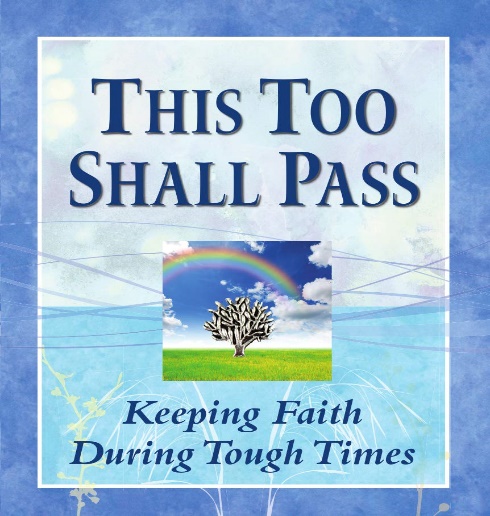 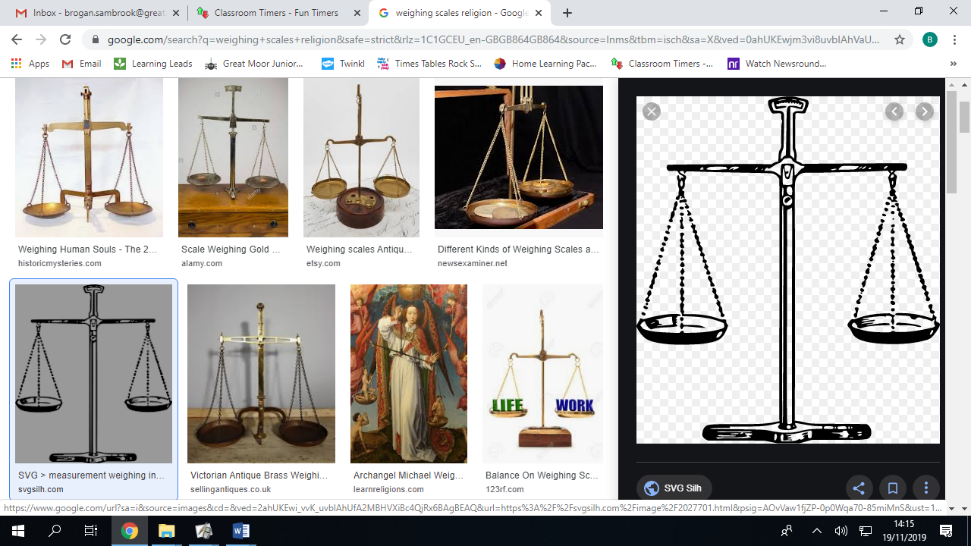 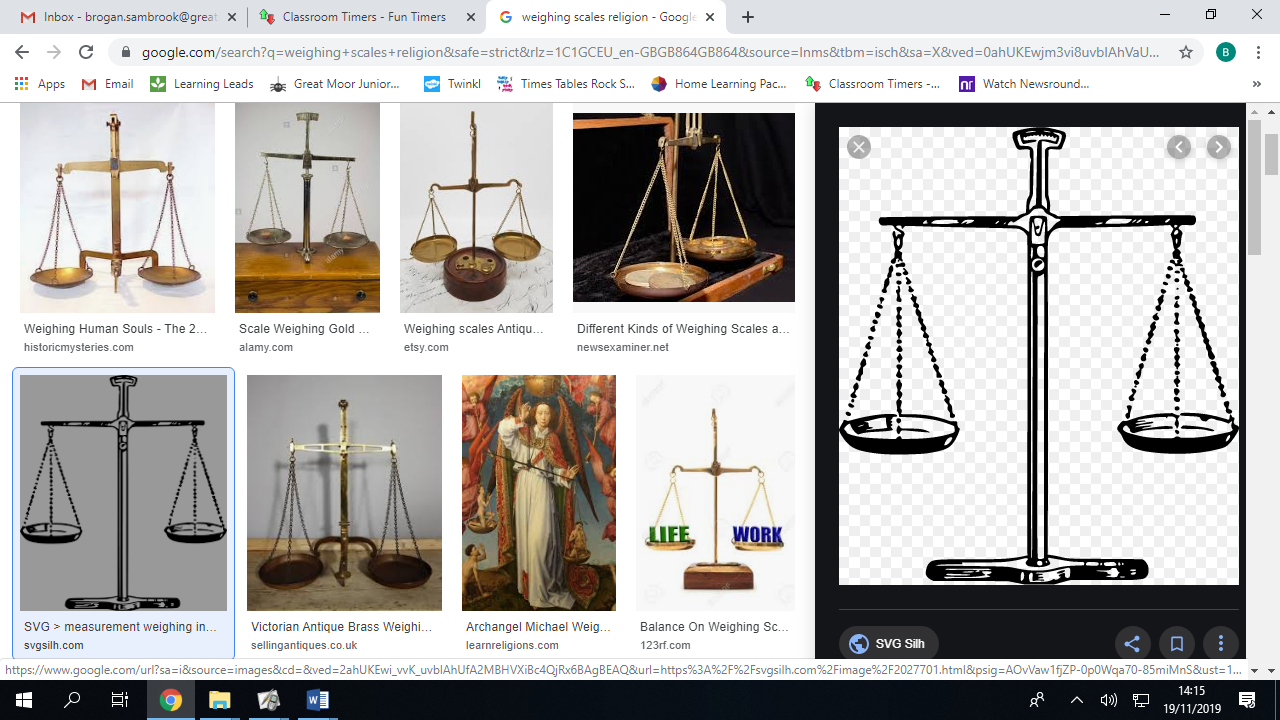 Key KnowledgeKey KnowledgeWhat is the soul?  The characteristics and personality represents what is known by many people as a person’s spirit or soul.What is reincarnation?Belief of reincarnation.  The purpose for believers is to get to the top of, then off the ladder completely, to become one with God.Do you get to Heaven if you do things wrong?The belief of one life and judgement. Christians and Muslims believe this.  God judges us according to the decisions we have made within our life.Christians believe if you repent you will be forgiven for the things you do that are wrong.Muslims believe that all through life you have two angels on your shoulders, who write down all the good and bad deeds that you commit during your life. After death your deeds are weighed. What do people who don’t believe in God think happens when we die?Different ideas of life after death: judgment, reincarnation and nothing. The latter can result in the desire to live life to the fullest and experience everything. Key VocabularyKey VocabularyKarma the law of cause and effect, the idea that every action we take will have consequences either positive or negativeMoksha escape from the cycle of being- life, death and rebirth that happen as a result of KarmaDharmaa person’s duty, the right thing to do in any given situation.Reincarnationbeing born into another life.Judgment the ability to make considered decisions or come to sensible conclusions.Repent feel or express sincere regret or remorse about one's wrongdoing or sin. (saying sorry) 